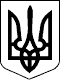 53 СЕСІЯ ЩАСЛИВЦЕВСЬКОЇ СІЛЬСЬКОЇ РАДИ7 СКЛИКАННЯРІШЕННЯ30.11.2017 р.                                       № 826с. ЩасливцевеПро призначення керівника комунального закладуРозглянувши заяву гр.. Сотірової Г.В., кандидата на посаду завідувача Комунального закладу "Дошкільний навчальний заклад Щасливцевської сільської ради ясла-садок "Ромашка" засновником якого є Щасливцевська сільська рада, враховуючі що кандидат відповідає кваліфікаційним вимогам передбаченим законодавством, керуючись ст. 26 Закону України "Про освіту, ст. 31 Закону України "Про дошкільну освіту", ст. 26 Закону України "Про місцеве самоврядування в Україні", сесія Щасливцевської сільської ради ВИРІШИЛА:1. Призначити на посаду керівника (завідувача) Комунального закладу "Дошкільний навчальний заклад Щасливцевської сільської ради ясла-садок "Ромашка", Сотірову Ганну Володимирівну з 01.12.2017 року.2. Контроль за виконанням цього рішення покласти на постійну комісію Щасливцевської сільської ради з питань бюджету та управління комунальною власністю.Сільський голова                                                      В.О. Плохушко